муниципальное казенное дошкольное образовательное учреждениегорода Новосибирска«Детский сад № 432 комбинированного вида»Адрес: г. Новосибирск, 630052Тульская 270/5	                                                                                                                                        т. 343-07-45ds_432_nsk@nios.ru	343-05-30Городской конкурс авторских дидактических пособий среди педагогов образовательных организаций.Дидактическая игра«Геометрическая мозайка»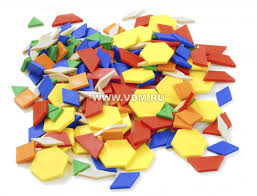 Выполнили воспитатели МКДОУ д/с № 432Ленинского района,Фоменко Екатерина СергеевнаРыль Анастасия Петровна2020 г.Игра «Геометрическая мозайка»Воспитатели средней группы № 2 МКДОУ д/с 432 Ленинского района: Фоменко Е.С.,Рыль А.П.                                                                   Образовательная область:«Познавательное развитие» (сенсорное развитие), социально-коммуникативное, речевое.Возрастная категория: Для детей от 3 до 7 лет.Актуальность:Огромную роль в умственном воспитании и развитии интеллекта ребенка играет математика. Она обладает уникальным развивающим эффектом. Ее изучение способствует развитию памяти, речи, воображения, эмоций; формирует настойчивость, терпение, творческий потенциал личности. Обучение математике детей дошкольного возраста невозможно без использования игр.В дошкольном возрасте игра имеет важнейшее значение. Дидактические игры расширяют представление детей об окружающем мире, обучают ребенка наблюдать и выделять характерные признаки предметов (величину, форму, цвет, различать их, устанавливать простейшие взаимосвязи). В ходе игровой деятельности с занимательным математическим материалом дети овладеют умением вести поиск решения самостоятельно, проявляют инициативу. Затем дети с легкостью смогут применять приобретенные знания в любом виде продуктивной деятельности- рисовании, аппликации, конструировании.Актуальность данного вопроса привела к идее создания и реализации дидактической игры «Геометрическая мозайка». Дидактическая игра «Геометрическая мозайка» обучает детей самостоятельно или с небольшой помощью воспитателя действовать по правилам, стремиться к результату, контролировать его в соответствии с игровой задачей.Это замечательная игра, которая поможет подготовить детей к школе.С игрой «Геометрическая мозайка» малыш весело проведет время. Решая несложные развивающие игровые задания, ребенок будет радоваться своим результатам и достижениям.  А хорошее настроение – это залог успешного развития.В игру «Геометрическая мозайка» входят несколько вариантов дидактических игр: «Собери красивые бусы», «Напиши цифры», «Выложи предмет», «Три квадрата», «Геометрические пазлы», «Какие бывают фигуры» и т.д.Цель:Развивать у детей мышление, внимание, фантазию, восприятие устной и зрительной информации. Задачи:-Совершенствовать счет до 10 и обратно.-Развивать мелкую моторику пальцев рук.-Формировать представления о геометрических фигурах, умение обобщать и сравнивать предметы по величине, цвету и форме.-Развивать речь детей, умение делать простые выводы.-Формировать умение составлять аппликации из готовых геометрических форм.Материал:Разноцветные геометрические фигуры разных размеров и цветов, изготовленные из сертифицированных универсальных губчатыхсалфеток для хозяйственных нужд.Ход игры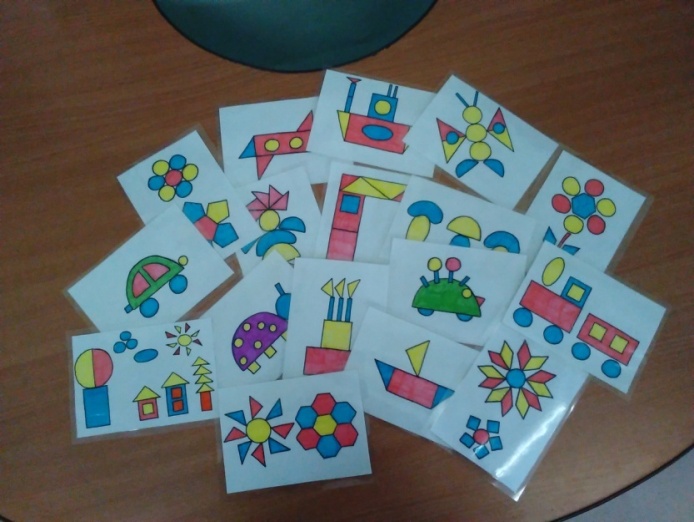 (Инструкция)Знакомство с игрой. Воспитатель предлагает ребенку внимательно рассмотреть карточку с рисунком из геометрических фигур и повторить точно такой же узор.Мы для своих детей сделали большое количество карточек с различными узорами.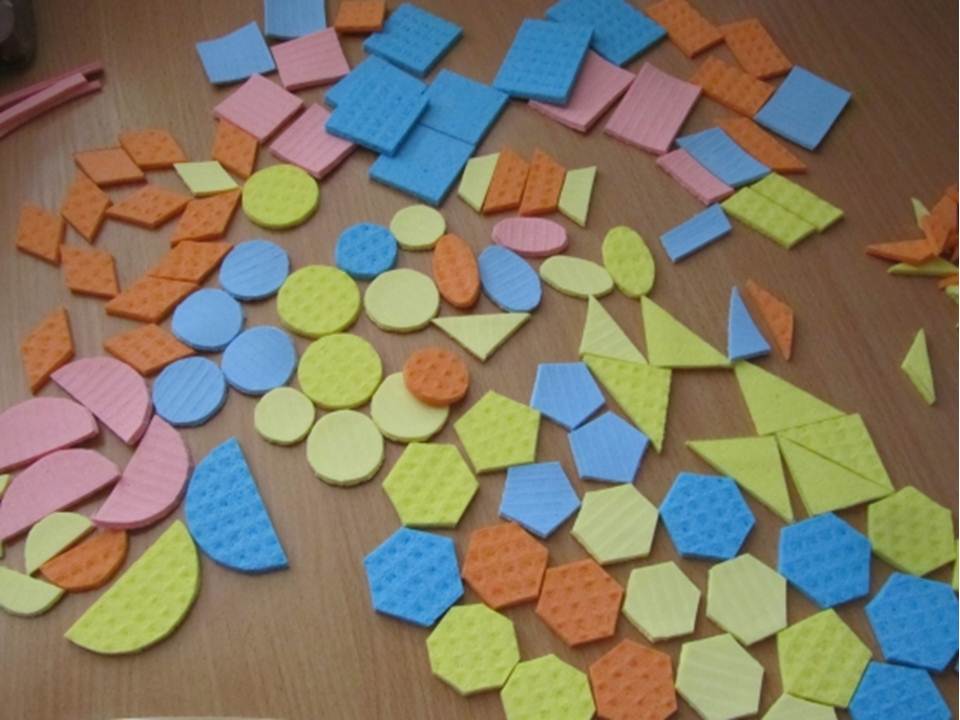      Так же, вырезали геометрические фигуры разного размера и цвета.    Чем ребенок младше, тем картинка проще.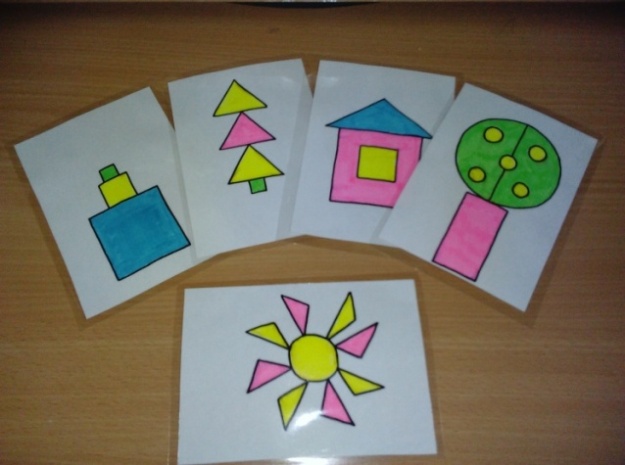 Дальше картинки усложняются, но при выборе карточки учитываюиндивидуальные особенности каждого ребенка.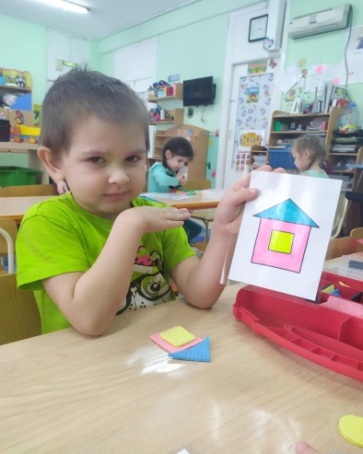 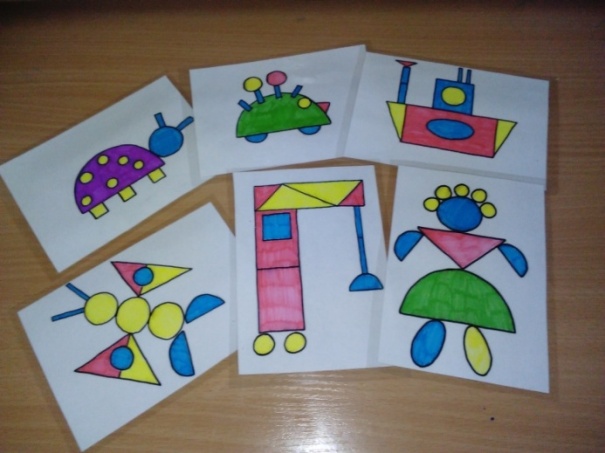 Варианты игрВариант №1 «Собери красивые бусы»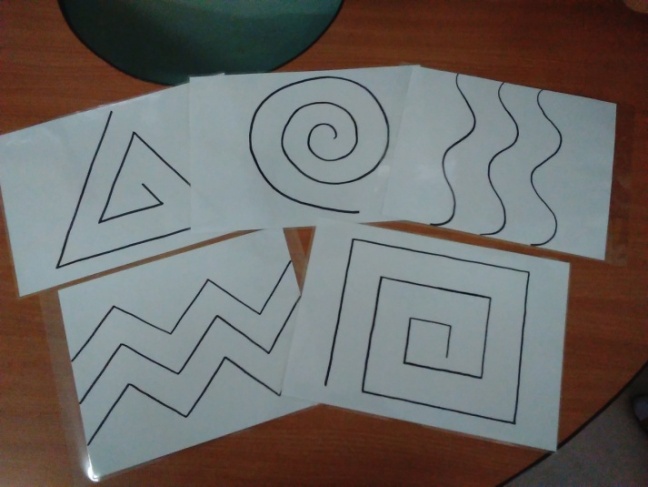 По желанию дети выбирают карточки с нитками.Затем по желанию дети выбирают цветные камешки и выкладывают по образцу красивый узор.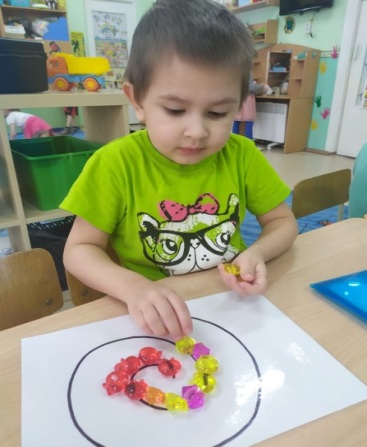 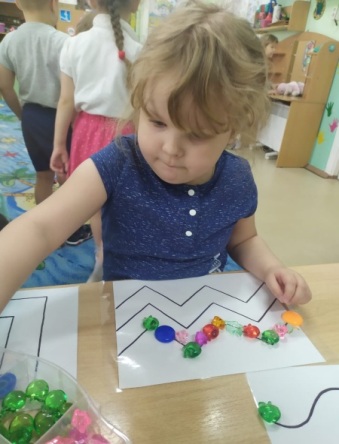 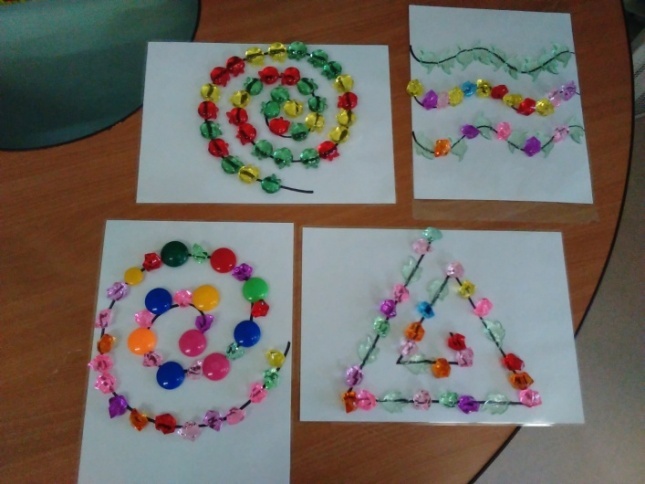 Вариант №2 «Напиши цифрыВоспитатель говорит цифру, а ребенок должен выложить цифру из любых фигур, которые он выберет.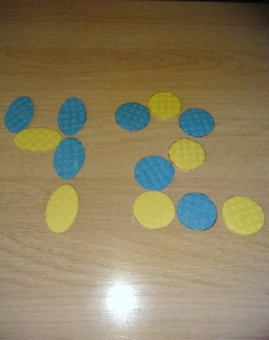 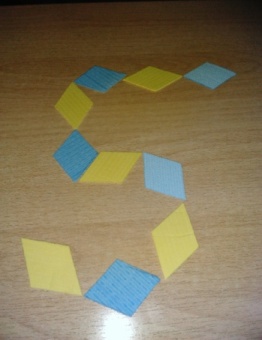 Вариант №3 «Выложи предмет»Ребенок выкладывает, например дом, затем солнышко и т. д. В последующем можно выложить целую картину (геометрические фигуры ребенок выбирает сам)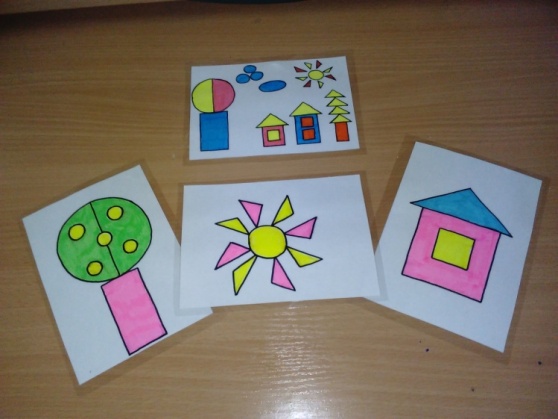 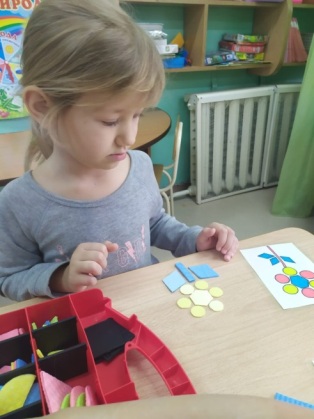 Вариант №4 «Три квадрата»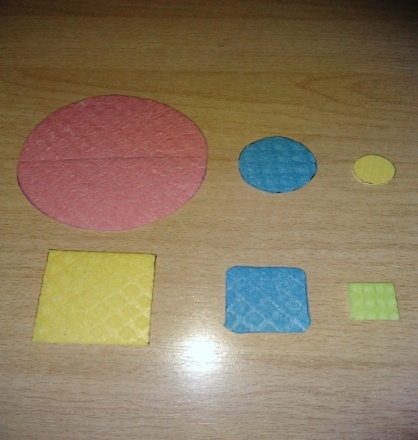 Научить детей соотносить по величине три предмета и обозначить их отношения словами: «большой», «маленький», «средний», «самый большой», «самый маленький», «какая фигура лежит между…», «какая по цвету фигура лежит между…»,Вариант №5 «Геометрические пазлы»Учить детей сравнивать форму изображенного предмета с геометрической фигурой подбирать предметы по геометрическому образцу.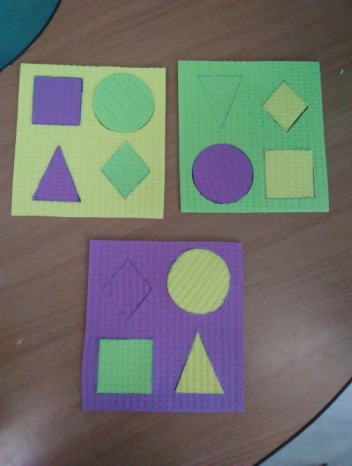 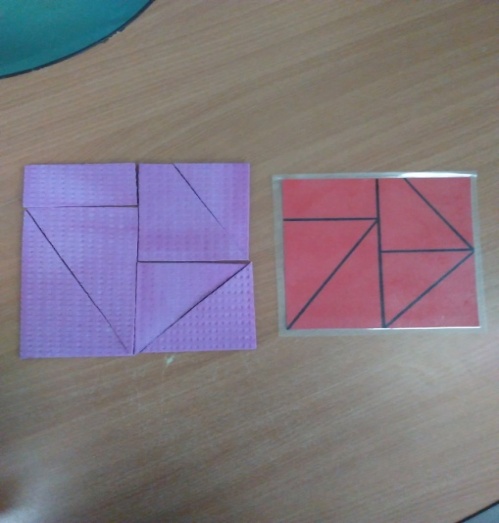 Вариант № 6 «Сложи квадрат»Учить детей сравнивать форму изображенного предмета со схемой и собирать квадрат из геометрических фигур по образцу.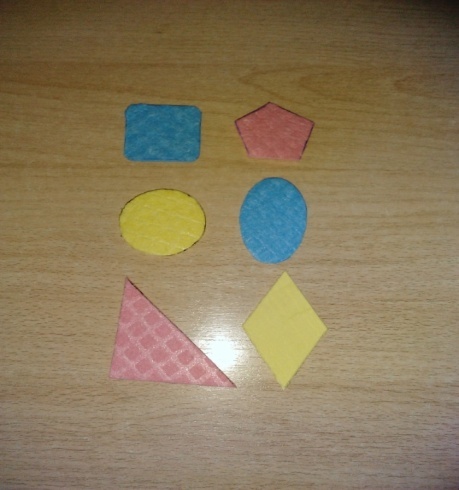 Вариант №7«Какие бывают фигуры»Познакомить детей с новыми формами: овалом, прямоугольником, ромбом, многоугольником, давая их в паре с уже знакомыми: квадрат – многоугольник, треугольник – ромб, круг – овал.